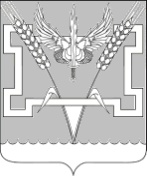 АДМИНИСТРАЦИЯ КОНСТАНТИНОВСКОГО СЕЛЬСКОГО ПОСЕЛЕНИЯ КУРГАНИНСКОГО РАЙОНА  РАСПОРЯЖЕНИЕ            от 30.11.2022							       №__33-р_ст. КонстантиновскаяОб организации работы в администрации муниципального образования Курганинский район Краснодарского края в соответствии с Федеральным Законом от 9 февраля 2009 г. № 8-ФЗ «Об обеспечении доступа к информации о деятельности государственных органов и органов местного самоуправления»В соответствии с Федеральным законом от 14 июля 2022 г. № 270-ФЗ «О внесении изменений в Федеральный закон «Об обеспечении доступа к информации о деятельности государственных органов и органов местного самоуправления» и статьей 10 Федерального закона «Об обеспечении доступа к информации о деятельности судов в Российской Федерации», в целях совершенствования взаимодействия администрации Константиновского сельского поселения с населением, организации работы органов местного самоуправления в информационно-телекоммуникационной сети «Интернет» и обеспечения открытости информации о деятельности органов местного самоуправления Константиновского сельского поселения:1. Признать что, муниципальному казенному  учреждению «Централизованная бухгалтерия администрации Константиновского сельского поселения Курганинского района»  ведение социальных сетей  нецелесообразно.2. Контроль за выполнением настоящего распоряжения возложить на заместителя главы Константиновского сельского поселения Половинкину Т.В.3. Распоряжение вступает в силу со дня подписания.Исполняющий обязанностиглавы Константиновского сельского поселенияКурганинского района							     Т.В. Половинкина